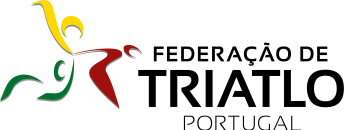 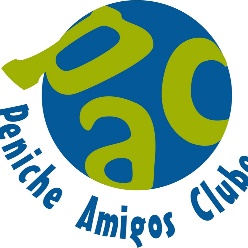 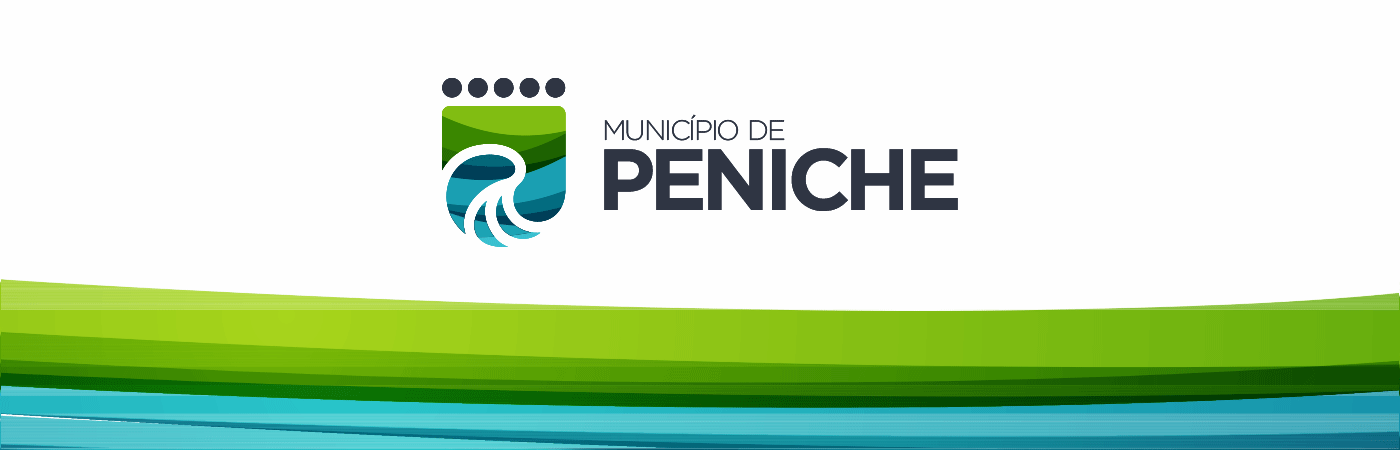 II Triatlo Jovem de PenicheCircuito Jovem do Centro Litoral (7 aos 17 anos) – 6ª etapaCircuito Jovem do Centro Litoral (Clubes) – 7ª etapa (prova de estafetas)Sábado, 15 de Junho de 2019Porto de Peniche, junto à Praia do Molhe Leste REGULAMENTOORGANIZAÇÃOO II Triatlo Jovem de Peniche é uma organização do Peniche Amigos Clube, conta com o apoio da Câmara Municipal de Peniche e com o apoio técnico da Federação de Triatlo de Portugal.É constituído por provas de Triatlo cujo ciclismo é percorrido em BTT e contém 2 Áreas de Transição. Irá decorrer no Porto de Peniche, junto à Praia do Molhe Leste (https://goo.gl/maps/MKRFBM16BYG2) e ao Estádio do Grupo Desportivo de Peniche, (https://goo.gl/maps/X3AYSTe8nqs), de acordo com o seguinte: Conforme o nº de inscritos, os horários poderão sofrer alterações.INSCRIÇÕESAs inscrições para as provas individuais devem ser efetuadas em http://www.federacao-triatlo.pt/ftp2015/aplicacao-de-gestao-ftp/Nº de telefone para informações sobre inscrições: Federação 93 220 20 18.As inscrições para todos os atletas são gratuitas e devem ser efetuadas e enviadas até às 24h00 de terça-feira dia 11 de Junho de 2019.Às inscrições efetuadas no secretariado da prova, acresce o valor de 5€.Os pagamentos devem ser efetuados no secretariado no dia da prova em numerário e em quantia certa.A inscrição na prova confere direito a:Participação e classificação na prova e no Circuito;Aluguer de Dorsal (a devolver no final da prova) e nº de bicicleta;Abastecimentos;Seguro de acidentes pessoais;Prémios por classificação;Brinde (a confirmar).INSCRIÇÕES E INSTRUÇÕES PARA A PROVA DE ESTAFETASVer página 6ESCALÕES ETÁRIOS E DISTÂNCIASESTAFETAS (equipas mistas de 1 atleta por segmento)Ver mais informação em http://www.federacao-triatlo.pt/ftp2015/competicoes/calendarios-regionais-2019/ PROVAS INDIVIDUAISDESCRIÇÃO DOS PERCURSOS (Natação/ BTT/ Corrida)LOCAL DE ABASTECIMENTO Zona de RecuperaçãoREGRAS DE PARTICIPAÇÃOSão adotadas as regras em vigor no Regulamento Técnico da Federação de Triatlo de Portugal, sendo da responsabilidade dos atletas conhecer e respeitar o mesmo, bem como cumprir as instruções dos árbitros e responsáveis da prova.A participação na prova tem que estar obrigatoriamente coberta pelo seguro desportivo previsto na Lei (Acidentes Pessoais).Em caso de falta de qualquer um dos elementos identificadores (dorsal), os atletas podem competir mediante o pagamento de uma taxa de 5 € não reembolsável.Ver regulamentos em vigor em: http://www.federacao-triatlo.pt/ftp2015/a-federacao/estatutos/ CLASSIFICAÇÕESA classificação de estafetas e coletiva é efetuada com base na tabela IV do Artº 45 do Regulamento Geral de Competições;PRÉMIOS ESTAFETASPROVAS INDIVIDUAISNa atribuição dos prémios é obrigatória a presença dos atletas e equipas com direito aos mesmos.RECLAMAÇÕESPodem ser efetuadas por todos os agentes desportivos diretamente envolvidos, de acordo com o seguinte:Devem ser efetuados por escrito e entregues, acompanhados de uma taxa de 25 €, ao Delegado técnico, que o receberá anotando-lhe a hora de receção, e até 15 minutos após a publicação dos Resultados Oficiais Provisórios.A taxa será devolvida se a reclamação for decidida favoravelmente.              JURI DE COMPETIÇÃOSerá constituído por três individualidades a anunciar no secretariado.	OUTRAS INFORMAÇÕESDa aptidão física dos atletas serão responsáveis os clubes, as entidades que os inscrevem ou o próprio atleta, não cabendo à Organização responsabilidades por quaisquer acidentes que se venham a verificar antes, durante e depois da prova, sendo tomadas providências para uma assistência eficaz durante o desenrolar da mesma.O atleta compromete-se a respeitar as indicações dos membros da Organização.Estão previstas zonas de controlo de passagem dos atletas, sendo desclassificados aqueles que não cumpram a totalidade dos percursos da prova.No final da prova, os atletas poderão tomar banho nos Balneários do Estádio entre as 12h00 e as 13h00 e entre as 17h30 e as 18h30.               CASOS OMISSOSOs casos omissos à Regulamentação da Federação de Triatlo de Portugal serão resolvidos pelo Delegado Técnico.INSTRUÇÕES SOBRE INSCRIÇÃO E FORMAÇÃO DE EQUIPAS DE ESTAFETASCada clube envia até dia 11 de Junho para artur.parreira@federacao-triatlo.pt a constituição de cada equipa com os dados dos 3 elementos, selecionados de um ficheiro excel a disponibilizar pela FTP (ou outra forma a divulgar pela FTP) e pela ordem dos segmentos a cumprir: Exemplo (nomes fictícios): O Clube de Triatlo de Leiria inscreve as seguintes equipas em que o primeiro nada, o segundo pedala e o terceiro corre:1º Agrupamento (nascidos em 2008 a 2012):2º Agrupamento (nascidos em 2006 e 2007):3º Agrupamento (nascidos entre 2002 e 2005):As equipas são mistas e formadas por:3 atletas agrupando os Benjamins e Infantis, (Agrupamento 1);3 atletas Iniciados, (Agrupamento 2);3 atletas agrupando os Juvenis e Cadetes, (Agrupamento 3);Cada atleta cumpre um segmento segundo a ordem natação, ciclismo, corrida;Cada atleta usa o seu próprio elemento identificativo (o/a nadador/a usa a sua touca, o/a ciclista usa a placa na sua bicicleta e o seu dorsal nas costas, o/a corredor/a usa o seu dorsal na frente)A ordem de chegada que classifica a equipa é a do registo do dorsal do corredor;Para efeitos de classificação final em cada prova, é aplicada, em cada agrupamento, a tabela da alínea e) (210, 190, etc) a todas as equipas classificadas;Para efeitos de pontuação para o Circuito Jovem por Clubes é aplicada a tabela da alínea e) (210, 190, etc) baseada na soma das pontuações obtidas por todas as equipas de cada clube. Exemplo:FIM DE REGULAMENTOPrograma horárioPrograma horário9h30 às 10h30Secretariado (Estádio do Grupo Desportivo de Peniche, junto à Meta)10h00 às 10h15Reunião técnica do Delegado técnico com treinadores (junto à Partida)9h40 às 10h40Verificação técnica e colocação de material de atletas na área de transição (AT). Obrigatoriamente todos os atletas terão de se apresentar devidamente equipados10h45Hora limite de permanência de atletas na AT11h00Início das provas de estafetas (equipas mistas) de 1 atleta por segmento pela ordem: Agrupamento Benj+Inf; Iniciados; Agrupamento Juv+Cad, antecedidas de saudação entre atletas e ao público como promoção do espírito desportivo.Os atletas devem aguardar a indicação pelo Delegado técnico para se deslocarem para a linha de partida12h30Hora prevista para recolha dos equipamentos e materiais da AT- Após a chegada do último atleta do segmento de ciclismo e mediante comunicação prévia da organização, os atletas poderão aceder e levantar o seu material da AT, exibindo o seu dorsal à entrada da mesma- O tempo limite para efetuar o respetivo levantamento será de 15 minutos após o último atleta ter concluído a prova12h45Previsão de afixação de resultados13h00 às 14h00Secretariado13h00 às 14h00Colocação dos sapatos de corrida (se necessário) na Área de Transição 2 (AT2) junto à Meta. Os atletas deverão ser portadores do seu dorsal13h10 às 14h10Verificação técnica e colocação de material de atletas na área de transição 1 (AT1). Obrigatoriamente todos os atletas terão de se apresentar devidamente equipados14h15Hora limite de permanência de atletas na AT14h30Início das provas por ordem crescente de idades e pelo género masculino antecedidas de saudação entre atletas e ao público como promoção do espírito desportivo.Os atletas devem aguardar a indicação pelo Delegado técnico para se deslocarem para a linha de partida17h30Hora prevista para recolha dos equipamentos e materiais da AT- Após a chegada do último atleta do segmento de ciclismo e mediante comunicação prévia da organização, os atletas poderão aceder e levantar o seu material da AT, exibindo o seu dorsal à entrada da mesma- O tempo limite para efetuar o respetivo levantamento será de 15 minutos após o último atleta ter concluído a prova17h45Previsão de afixação de resultados18h00Hora prevista para entrega de PrémiosBenjamins  (Nascidos entre 2010 e 2012) + Infantis  (Nascidos em 2008 e 2009)Iniciados (Nascidos em 2006 e 2007)Juvenis  (Nascidos em 2004 e 2005) + Cadetes  (Nascidos em 2002 e 2003)Natação50m (1 volta)150m (1 volta)200m (1 volta)Ciclismo1000m (1 volta)4000m (Troço de ligação à estrada + 1 volta + troço de ligação à AT2)5000m (Troço de ligação à estrada + 1 volta + troço de ligação à AT2)Corrida450m (1 volta)1200m (1 volta)1500m (1 volta)Benjamins (Nascidos entre 2010 e 2012)Infantis (Nascidos em 2008 e 2009)Iniciados (Nascidos em 2006 e 2007)Juvenis (Nascidos em 2004 e 2005)Cadetes (Nascidos em 2002 e 2003)Natação50m (1 volta)100m (1 volta)150m (1 volta)200m (1 volta)250m (1 volta)Ciclismo1000m (1 volta)2000m (1 volta)4000m (Troço de ligação à estrada + 1 volta + troço de ligação à AT2)5000m (Troço de ligação à estrada + 1 volta + troço de ligação à AT2)8000m (Troço de ligação à estrada + 2 voltas + troço de ligação à AT2)Corrida450m (1 volta)700m (1 volta)1200m (1 volta)1500m (1 volta)2000m (2 voltas)SegmentoDescriçãoNataçãoEm águas abertas na rampa do Porto de Pesca (https://goo.gl/maps/MKRFBM16BYG2)BTTPercurso de desnível fácil, em asfalto e terra batidaCorrida Percurso em circuito plano em passeio pedonal e relva (https://goo.gl/maps/X3AYSTe8nqs)SegmentoRegrasNataçãoNão é permitido o uso de dorsal;É obrigatório o uso da touca numerada;Cada atleta é responsável pelo cumprimento (conhecimento) do respetivo percurso, nomeadamente no cumprimento do número de voltas previamente anunciadas.CiclismoApenas serão admitidas BTTs;É obrigatório o uso de capacete rígido afivelado em toda a extensão do percurso, até à colocação da bicicleta no suporte;É obrigatório o uso de dorsal colocado nas costas e em local bem visível;Cada concorrente é responsável pelo cumprimento (conhecimento) do respetivo percurso, nomeadamente no cumprimento do número de voltas previamente anunciadas;Cada concorrente é responsável pela sua bicicleta, não sendo possível receber qualquer tipo de ajuda exterior para a sua reparação.Os atletas obrigam-se a respeitar as regras de trânsito e as indicações dadas pelos agentes de segurança.CorridaÉ obrigatório o uso de peitoral, colocado em zona frontal, bem visível.Cada concorrente é responsável pelo cumprimento (conhecimento) do respetivo percurso, nomeadamente no cumprimento do número de voltas previamente anunciadas;É proibido o acompanhamento dos atletas por parte de qualquer outra pessoa que não esteja em competição e por parte de qualquer veículo autorizado ou não pela organização.Classificações a elaborarESTAFETAS: Por equipas no conjunto dos 3 agrupamentosPROVAS INDIVIDUAIS: Por escalão e por género de atletas da região Centro Litoral e coletiva das equipas da região Centro LitoralEquipas da região1ª, 2ª, 3ª, 4ª e 5ªESCALÕESMASCULINOSFEMININOSBenjamins1º, 2º e 3º1ª, 2ª e 3ªInfantis1º, 2º e 3º1ª, 2ª e 3ªIniciados1º, 2º e 3º1ª, 2ª e 3ªJuvenis1º, 2º e 3º1ª, 2ª e 3ªCadetes1º, 2º e 3º1ª, 2ª e 3ªEquipas da região1ª, 2ª e 3ª1ª, 2ª e 3ªDorsalLicençaNomeData Nasc.SexoNome Equipa1069105820José Pedro Ribeiro18-10-2012MClube Triatlo de Leiria1082105852Simão Nabais Godinho30-04-2012MClube Triatlo de Leiria1075105843Joana Torres29-05-2009FClube Triatlo de LeiriaDorsalLicençaNomeData Nasc.SexoNome Equipa1091105888Diogo Janeiro Silva05-01-2007MClube Triatlo de Leiria115102221Raquel Vital29-11-2006FClube Triatlo de Leiria1074105842João Torres10-08-2006MClube Triatlo de LeiriaDorsalLicençaNomeData Nasc.SexoNome Equipa216103335David Fernandes15-04-2005MClube Triatlo de Leiria1378105502Gonçalo Tavares27-08-2004MClube Triatlo de Leiria 1221104355Beatriz Duarte11-10-2002FClube Triatlo de LeiriaAgrupamento 1Agrupamento 1Agrupamento 1PosiçãoEquipaPontos1Clube Triatlo de Leiria – A2102Associação Naval Amorense – A1903AMICICLO GRÂNDOLA - A 1804REPSOL TRIATLO – B1705Lusitano Setúbal - A 1606C. D. R. R. Baixa da Banheira - A1507Associação Naval Amorense - B1408REPSOL TRIATLO – A1309AMICICLO GRÂNDOLA - B12010C. D. R. R. Baixa da Banheira - B11011Clube Triatlo de Leiria - B10012Lusitano Setúbal – B90Agrupamento 2Agrupamento 2Agrupamento 2PosiçãoEquipaPontos1Clube Triatlo de Leiria - C2102Associação Naval Amorense - C1903REPSOL TRIATLO – D1804AMICICLO GRÂNDOLA - C1705C. D. R. R. Baixa da Banheira - C1606Lusitano Setúbal – C1507Associação Naval Amorense - D1408REPSOL TRIATLO – C1309AMICICLO GRÂNDOLA - D12010C. D. R. R. Baixa da Banheira - D11011Clube Triatlo de Leiria - D10012Lusitano Setúbal – D90Agrupamento 3Agrupamento 3Agrupamento 3PosiçãoEquipaPontos1Lusitano Setúbal – E 2102Associação Naval Amorense - E1903Lusitano Setúbal – F1804Clube Triatlo de Leiria - E 1705C. D. R. R. Baixa da Banheira - F1606REPSOL TRIATLO – F1507Associação Naval Amorense - F1408REPSOL TRIATLO – E1309AMICICLO GRÂNDOLA - E12010C. D. R. R. Baixa da Banheira - E11011AMICICLO GRÂNDOLA - F10012Clube Triatlo de Leiria - F90PosiçãoClubePontos na provaPontuação para o Circuito1Associação Naval Amorense9902102REPSOL TRIATLO8901903Clube Triatlo de Leiria8801804Lusitano Setúbal8801805AMICICLO GRÂNDOLA8101606C. D. R. R. Baixa da Banheira800150